ТестиВикористання тваринами знарядь праці. Елементарна розумова діяльність тварин.Запитання 1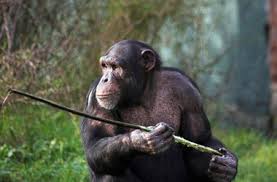 Надати одну відповідь.Найхарактернішою особливістю проявів елементарної розумової діяльності тварин є: А  копіювання молодою особиною поведінки дорослих Б  встановлення зв’язків між предметами та явищами зовнішнього світу В  раптове розуміння знаходження розв'язку якоїсь                                                                                          ситуації                                                                    Г  встановлення зв’язків між предметами та явищами                                                                          зовнішнього світу й  використання нових зв’язків у                                                                                   нових ситуаціяхЗапитання 2Надати декілька відповідей.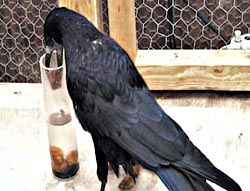 Ознаками елементарної розумової поведінки тварин є:А   здатність передбачати хід події Б  використання готових або виготовлення ними знарядь праці В  зовнішній сигнал, який запускає інстинктивні поведінкові реакції Г   харчовий інстинктЗапитання 3Надати декілька відповідей.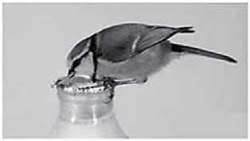 Ознакою елементарної розумової діяльності є здатність до: А   пошукової стадії поведінкового акту з пошуку їжі Б   спілкування за допомогою змістовних сигналів В   проявів інстинктів ієрархії в групі, міграцій та перельотів Г   правильного передбачення ходу якої-                                                                                            небудь події                                                                                           Д    використання готових або виготовлених                                                                                                                                 знарядь праціЗапитання 4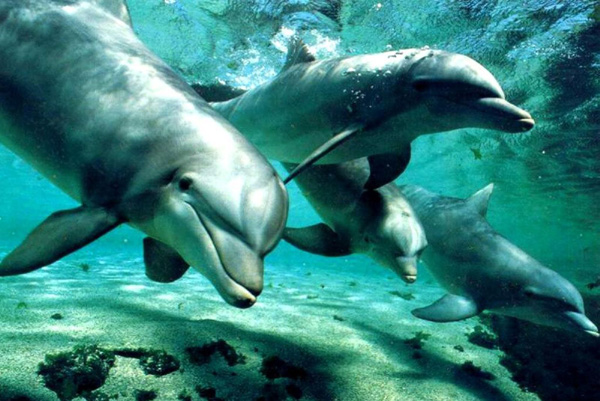 Надати декілька відповідей.Прикладами здатності спілкування тварин за допомогою змістовних сигналів єА   спілкування дельфінів між собою Б   розуміння мови жестів шимпанзе у неволі В   імпритинг (закарбування) - фіксація в пам'яті тварин окремих ознак вперше побачених рухомих об'єктів після народження Г  осяння (інсайт) - раптове розуміння знаходження розв'язку певної ситуаціїЗапитання 5Надати декілька відповідей.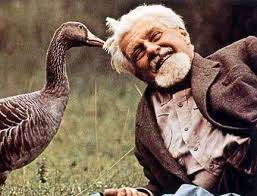 Дослідження розумової діяльності тварин проводять вчені:А    етологи Б   фізіологи В   психологи Г   зоопсихологиЗапитання 6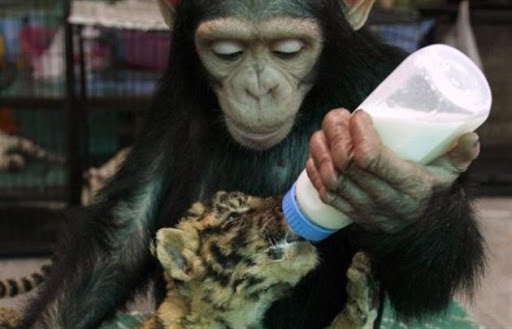 Надати декілька відповідей.Дослідженнями встановлено, що найкращих результатів щодо розв'язання задач, які потребують елементарної розумової діяльності, досягають:А   шимпанзе, дельфіни, бурі ведмеді Б   вовки, лисиці червоні, собаки, воронові птахи В    черепахи, ящірки зелені Г   слони, восьминоги, орангутаниЗапитання 7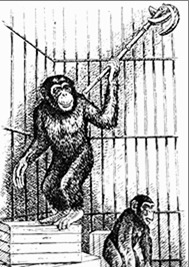 Надати одну відповідь.Значення елементарної розумової діяльності в житті тварин:А   виживання у природі після народження Б    використання зв'язків між предметами та явищами середовища існування у новій ситуації для побудови пристосувального поведінкового акту В   формування набутих поведінкових реакцій Г   забезпечення прояв змін у поведінці у відповідь на зміни умов існуванняЗапитання 8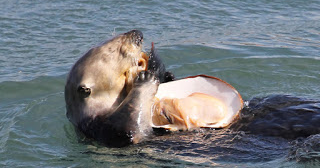 Надати одну відповідь.  Калан каліфорнійський, піднявшись на поверхню із здобутою їжею (молюсками, морськими зірками, морськими їжаками), перевертається на спину, виймає з під правої передньої лапи камінь, розташовує його на грудях і вдаряє об нього здобуту жертву. Який характер має описаний прояв поведінки?А    розумова діяльність Б   научінняВ   інстинкт Г   умовний рефлексЗапитання 9 Надати одну відповідь.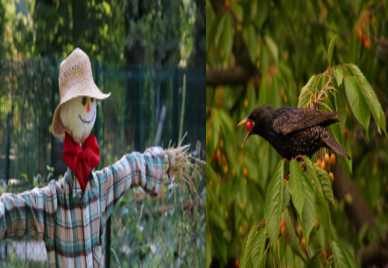  Який вид научіння спостерігається у випадку, коли шпаки перестають боятися нерухливого опудала, яке господарі вивісили на черешні для збереження врожаю?А   звикання Б   наслідування В   закарбуванняГ   осяянняЗапитання 10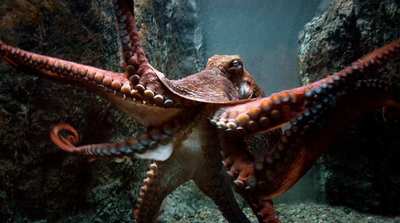 Надати одну відповідь.  Восьминоги здатні облаштовувати житло. Зверху свій «будинок» вони прикривають камінцями, а спереду будують бар`єрну стінку з черепашок, камінців, краб`ячих панцирів. Яка діяльність є визначальною у таких проявах поведінки?А   інстинктивнаБ   умовнорефлекторнаВ    розумова Г   научінняЗапитання 11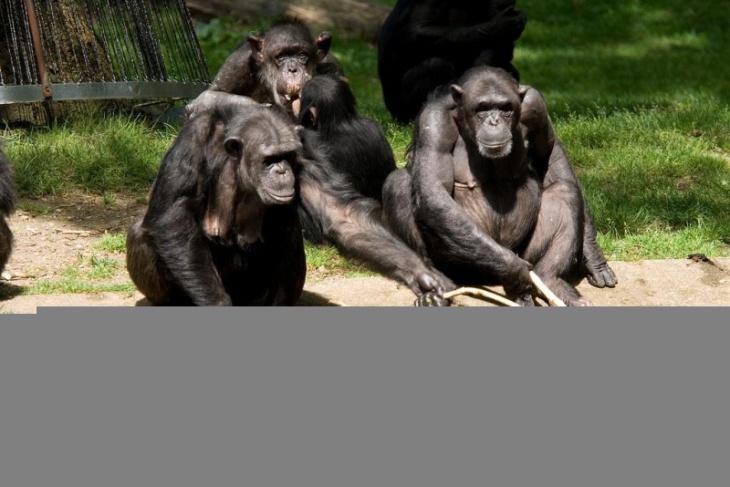 Надати декілька відповідей.   Які з ознак є прикладом розумової діяльності шимпанзе?А   інстиктивне здійснення дій Б   використання знарядь праці В    спілкування за допомогою змістових сигналівГ    передбачення якої-небудь подіїЗапитання 12Надати одну відповідь.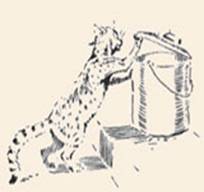  Визначити тип поведінки тварини за уривком із оповідання Сетона -Томсона «Королівська аналостанка»: « Щаслива випадковість одного разу наштовхнула нашу кішку на бідон зі зламаною кришкою. Це навчило її піднімати і неушкоджені кришки і наїдатися досхочу. Відкривати пляшку, вона, звісно, не могла, але їй вистачало й бідонів з погано закритою кришкою».А  научінняБ   елементарна розумова діяльністьВ  наслідуванняГ  закарбування